DENETİMİN ADI					: ………. DENETİM EKİBİ					: ………………RAPOR TARİH VE NO				: ….. tarihli ve ………….. sayılı RaporUZLAŞILAMAYAN HUSUSLAR ÖZETİ		: İç Denetim Başkanlığımızca; …… önerilmektedir.  …..Daire Başkanlığı ise ….. önerimizi nedeni ile uygun görmemektedir.ONAYLAYAN(İmza)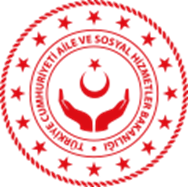          UZLAŞILAMAYAN HUSUSLARA İLİŞKİN ÜST YÖNETİCİ TAKDİR FORMUBULGU NOBULGUÖNERİDENETLENEN BİRİMİN CEVABIÜST YÖNETİCİNİN TAKDİRİAÇIKLAMA(Üst yönetici tarafından farklı bir çözüm önerilmesi halinde, Makam takdirine ilişkin açıklama)1(  )İç Denetçinin önerisi dikkate alınsın. ( ) Denetlenen birimin görüşü dikkate alınsın. (   ) Farklı bir çözüm önerilmiştir.2(  )İç Denetçinin önerisi dikkate alınsın. ( ) Denetlenen birimin görüşü dikkate alınsın. (   ) Farklı bir çözüm önerilmiştir.